Nombre Estudiante: _______________________________________TRABAJO SOCIALDEPARTAMENTO DE INGENIERÍAS E.E.S.T. FACULTAD DE INGENIERÍAS Y ARQUITECTURA.UNIVERSIDAD DE PAMPLONA.TRABAJO SOCIALDEPARTAMENTO DE INGENIERÍAS E.E.S.T. FACULTAD DE INGENIERÍAS Y ARQUITECTURA.UNIVERSIDAD DE PAMPLONA.TRABAJO SOCIALDEPARTAMENTO DE INGENIERÍAS E.E.S.T. FACULTAD DE INGENIERÍAS Y ARQUITECTURA.UNIVERSIDAD DE PAMPLONA.TRABAJO SOCIALDEPARTAMENTO DE INGENIERÍAS E.E.S.T. FACULTAD DE INGENIERÍAS Y ARQUITECTURA.UNIVERSIDAD DE PAMPLONA.TRABAJO SOCIALDEPARTAMENTO DE INGENIERÍAS E.E.S.T. FACULTAD DE INGENIERÍAS Y ARQUITECTURA.UNIVERSIDAD DE PAMPLONA.TRABAJO SOCIALDEPARTAMENTO DE INGENIERÍAS E.E.S.T. FACULTAD DE INGENIERÍAS Y ARQUITECTURA.UNIVERSIDAD DE PAMPLONA.TRABAJO SOCIALDEPARTAMENTO DE INGENIERÍAS E.E.S.T. FACULTAD DE INGENIERÍAS Y ARQUITECTURA.UNIVERSIDAD DE PAMPLONA.TRABAJO SOCIALDEPARTAMENTO DE INGENIERÍAS E.E.S.T. FACULTAD DE INGENIERÍAS Y ARQUITECTURA.UNIVERSIDAD DE PAMPLONA.CódigoFGA-04  V.01TRABAJO SOCIALDEPARTAMENTO DE INGENIERÍAS E.E.S.T. FACULTAD DE INGENIERÍAS Y ARQUITECTURA.UNIVERSIDAD DE PAMPLONA.TRABAJO SOCIALDEPARTAMENTO DE INGENIERÍAS E.E.S.T. FACULTAD DE INGENIERÍAS Y ARQUITECTURA.UNIVERSIDAD DE PAMPLONA.TRABAJO SOCIALDEPARTAMENTO DE INGENIERÍAS E.E.S.T. FACULTAD DE INGENIERÍAS Y ARQUITECTURA.UNIVERSIDAD DE PAMPLONA.TRABAJO SOCIALDEPARTAMENTO DE INGENIERÍAS E.E.S.T. FACULTAD DE INGENIERÍAS Y ARQUITECTURA.UNIVERSIDAD DE PAMPLONA.TRABAJO SOCIALDEPARTAMENTO DE INGENIERÍAS E.E.S.T. FACULTAD DE INGENIERÍAS Y ARQUITECTURA.UNIVERSIDAD DE PAMPLONA.TRABAJO SOCIALDEPARTAMENTO DE INGENIERÍAS E.E.S.T. FACULTAD DE INGENIERÍAS Y ARQUITECTURA.UNIVERSIDAD DE PAMPLONA.TRABAJO SOCIALDEPARTAMENTO DE INGENIERÍAS E.E.S.T. FACULTAD DE INGENIERÍAS Y ARQUITECTURA.UNIVERSIDAD DE PAMPLONA.TRABAJO SOCIALDEPARTAMENTO DE INGENIERÍAS E.E.S.T. FACULTAD DE INGENIERÍAS Y ARQUITECTURA.UNIVERSIDAD DE PAMPLONA.Página1 de 1INFORMACIÓN ENTIDADINFORMACIÓN ENTIDADINFORMACIÓN ENTIDADINFORMACIÓN ENTIDADINFORMACIÓN ENTIDADINFORMACIÓN ENTIDADINFORMACIÓN ENTIDADINFORMACIÓN ENTIDADINFORMACIÓN ENTIDADINFORMACIÓN ENTIDADINFORMACIÓN ENTIDADTipo de DocumentoTipo de DocumentoNro. de DocumentoNro. de DocumentoNro. de DocumentoDepartamentoDepartamentoCiudadCiudadCiudadAsesorAsesorTeléfonoContactoContactoEmailEmailSi existe un convenio diligencie los siguientes:Si existe un convenio diligencie los siguientes:Si existe un convenio diligencie los siguientes:Si existe un convenio diligencie los siguientes:Si existe un convenio diligencie los siguientes:Si existe un convenio diligencie los siguientes:Si existe un convenio diligencie los siguientes:Si existe un convenio diligencie los siguientes:Si existe un convenio diligencie los siguientes:Si existe un convenio diligencie los siguientes:Si existe un convenio diligencie los siguientes:Nombre del ConvenioNombre del ConvenioNombre del ConvenioDescripciónDescripciónDescripciónFecha InicioFecha InicioFecha InicioFecha FinFecha FinFecha FinIMPACTO SOCIALIMPACTO SOCIALIMPACTO SOCIALIMPACTO SOCIALIMPACTO SOCIALIMPACTO SOCIALIMPACTO SOCIALIMPACTO SOCIALIMPACTO SOCIALIMPACTO SOCIALIMPACTO SOCIALZona:     Regional ___     Nacional ___ Internacional _____Área:     Administrativa ___   Apoyo Institucional ____   Desarrollo Comunitario ____ Educación ____     Otros  ____Para área Apoyo InstitucionalSector:  Público ___   Privado ____    Unidad:   Administración ____    Procesos ____   Servicios ___   Otros ____Para área Desarrollo Comunitario Sector:  Cultural ___   Económico ___  Social ____   Otro ___    Unidad:   Educación ____    Procesos ____   Servicios ___   Otros ____Para área EducaciónSector:  Básica ___   Secundaria  ___  Otro ___   Superior ___    Unidad:   Desarrollo Curricular ____    Procesos ____   Servicios ___   Otros ____Zona:     Regional ___     Nacional ___ Internacional _____Área:     Administrativa ___   Apoyo Institucional ____   Desarrollo Comunitario ____ Educación ____     Otros  ____Para área Apoyo InstitucionalSector:  Público ___   Privado ____    Unidad:   Administración ____    Procesos ____   Servicios ___   Otros ____Para área Desarrollo Comunitario Sector:  Cultural ___   Económico ___  Social ____   Otro ___    Unidad:   Educación ____    Procesos ____   Servicios ___   Otros ____Para área EducaciónSector:  Básica ___   Secundaria  ___  Otro ___   Superior ___    Unidad:   Desarrollo Curricular ____    Procesos ____   Servicios ___   Otros ____Zona:     Regional ___     Nacional ___ Internacional _____Área:     Administrativa ___   Apoyo Institucional ____   Desarrollo Comunitario ____ Educación ____     Otros  ____Para área Apoyo InstitucionalSector:  Público ___   Privado ____    Unidad:   Administración ____    Procesos ____   Servicios ___   Otros ____Para área Desarrollo Comunitario Sector:  Cultural ___   Económico ___  Social ____   Otro ___    Unidad:   Educación ____    Procesos ____   Servicios ___   Otros ____Para área EducaciónSector:  Básica ___   Secundaria  ___  Otro ___   Superior ___    Unidad:   Desarrollo Curricular ____    Procesos ____   Servicios ___   Otros ____Zona:     Regional ___     Nacional ___ Internacional _____Área:     Administrativa ___   Apoyo Institucional ____   Desarrollo Comunitario ____ Educación ____     Otros  ____Para área Apoyo InstitucionalSector:  Público ___   Privado ____    Unidad:   Administración ____    Procesos ____   Servicios ___   Otros ____Para área Desarrollo Comunitario Sector:  Cultural ___   Económico ___  Social ____   Otro ___    Unidad:   Educación ____    Procesos ____   Servicios ___   Otros ____Para área EducaciónSector:  Básica ___   Secundaria  ___  Otro ___   Superior ___    Unidad:   Desarrollo Curricular ____    Procesos ____   Servicios ___   Otros ____Zona:     Regional ___     Nacional ___ Internacional _____Área:     Administrativa ___   Apoyo Institucional ____   Desarrollo Comunitario ____ Educación ____     Otros  ____Para área Apoyo InstitucionalSector:  Público ___   Privado ____    Unidad:   Administración ____    Procesos ____   Servicios ___   Otros ____Para área Desarrollo Comunitario Sector:  Cultural ___   Económico ___  Social ____   Otro ___    Unidad:   Educación ____    Procesos ____   Servicios ___   Otros ____Para área EducaciónSector:  Básica ___   Secundaria  ___  Otro ___   Superior ___    Unidad:   Desarrollo Curricular ____    Procesos ____   Servicios ___   Otros ____Zona:     Regional ___     Nacional ___ Internacional _____Área:     Administrativa ___   Apoyo Institucional ____   Desarrollo Comunitario ____ Educación ____     Otros  ____Para área Apoyo InstitucionalSector:  Público ___   Privado ____    Unidad:   Administración ____    Procesos ____   Servicios ___   Otros ____Para área Desarrollo Comunitario Sector:  Cultural ___   Económico ___  Social ____   Otro ___    Unidad:   Educación ____    Procesos ____   Servicios ___   Otros ____Para área EducaciónSector:  Básica ___   Secundaria  ___  Otro ___   Superior ___    Unidad:   Desarrollo Curricular ____    Procesos ____   Servicios ___   Otros ____Zona:     Regional ___     Nacional ___ Internacional _____Área:     Administrativa ___   Apoyo Institucional ____   Desarrollo Comunitario ____ Educación ____     Otros  ____Para área Apoyo InstitucionalSector:  Público ___   Privado ____    Unidad:   Administración ____    Procesos ____   Servicios ___   Otros ____Para área Desarrollo Comunitario Sector:  Cultural ___   Económico ___  Social ____   Otro ___    Unidad:   Educación ____    Procesos ____   Servicios ___   Otros ____Para área EducaciónSector:  Básica ___   Secundaria  ___  Otro ___   Superior ___    Unidad:   Desarrollo Curricular ____    Procesos ____   Servicios ___   Otros ____Zona:     Regional ___     Nacional ___ Internacional _____Área:     Administrativa ___   Apoyo Institucional ____   Desarrollo Comunitario ____ Educación ____     Otros  ____Para área Apoyo InstitucionalSector:  Público ___   Privado ____    Unidad:   Administración ____    Procesos ____   Servicios ___   Otros ____Para área Desarrollo Comunitario Sector:  Cultural ___   Económico ___  Social ____   Otro ___    Unidad:   Educación ____    Procesos ____   Servicios ___   Otros ____Para área EducaciónSector:  Básica ___   Secundaria  ___  Otro ___   Superior ___    Unidad:   Desarrollo Curricular ____    Procesos ____   Servicios ___   Otros ____Zona:     Regional ___     Nacional ___ Internacional _____Área:     Administrativa ___   Apoyo Institucional ____   Desarrollo Comunitario ____ Educación ____     Otros  ____Para área Apoyo InstitucionalSector:  Público ___   Privado ____    Unidad:   Administración ____    Procesos ____   Servicios ___   Otros ____Para área Desarrollo Comunitario Sector:  Cultural ___   Económico ___  Social ____   Otro ___    Unidad:   Educación ____    Procesos ____   Servicios ___   Otros ____Para área EducaciónSector:  Básica ___   Secundaria  ___  Otro ___   Superior ___    Unidad:   Desarrollo Curricular ____    Procesos ____   Servicios ___   Otros ____Zona:     Regional ___     Nacional ___ Internacional _____Área:     Administrativa ___   Apoyo Institucional ____   Desarrollo Comunitario ____ Educación ____     Otros  ____Para área Apoyo InstitucionalSector:  Público ___   Privado ____    Unidad:   Administración ____    Procesos ____   Servicios ___   Otros ____Para área Desarrollo Comunitario Sector:  Cultural ___   Económico ___  Social ____   Otro ___    Unidad:   Educación ____    Procesos ____   Servicios ___   Otros ____Para área EducaciónSector:  Básica ___   Secundaria  ___  Otro ___   Superior ___    Unidad:   Desarrollo Curricular ____    Procesos ____   Servicios ___   Otros ____Zona:     Regional ___     Nacional ___ Internacional _____Área:     Administrativa ___   Apoyo Institucional ____   Desarrollo Comunitario ____ Educación ____     Otros  ____Para área Apoyo InstitucionalSector:  Público ___   Privado ____    Unidad:   Administración ____    Procesos ____   Servicios ___   Otros ____Para área Desarrollo Comunitario Sector:  Cultural ___   Económico ___  Social ____   Otro ___    Unidad:   Educación ____    Procesos ____   Servicios ___   Otros ____Para área EducaciónSector:  Básica ___   Secundaria  ___  Otro ___   Superior ___    Unidad:   Desarrollo Curricular ____    Procesos ____   Servicios ___   Otros ____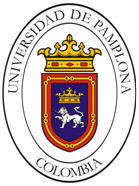 